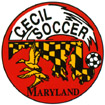 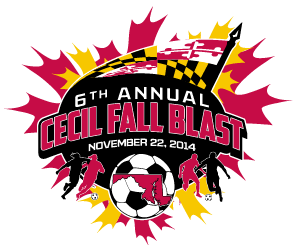 CECIL FALL BLASTSATURDAY, NOVEMBER 22, 2014REVISED 11/12/14U-12 GIRLS ( 8 V 8 )  CECIL STORMKSC ECLIPSEHENLOPEN RIPTIDECHESAPEAKE F.C. ACADEMYFIELDAGEHOMEVISITOR    7:30 AM3CU-12 GCECIL STORMKSC ECLIPSE    8:30 AM3CU-12 GHENLOPEN RIPTIDECHESAPEAKE F.C. ACADEMY  10:30 AM3CU-12 GCHESAPEAKE F.C. ACADEMYCECIL STORM  11:30 AM3CU-12 GKSC ECLIPSEHENLOPEN RIPTIDE   1:30 PM3CU-12 GKSC ECLIPSECHESAPEAKE F.C. ACADEMY   2:30 PM3CU-12 GCECIL STORMHENLOPEN RIPTIDE